РЕЗЮМЕ 	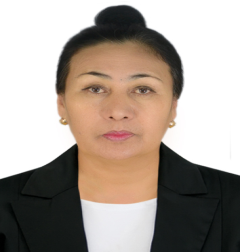 Турдубаева Айнагул Каракозуевна						 Байланыш дареги:   Өзү жөнүндө маалымат:Туулган күнү,айы,жылы:28.05.1958-ж.Туулган жери: Ош областы. Совет району, Ылай- Талаа айылыҮй-бүлөлүк абалы: үй-бүлөлүү, 5 баланын энесиУлуту: кыргызЖарандыгы:   КРнын жараныБилими:   1975-1980жж	Ош Педагогикалык Институту  Чет тилдер факультети,англис тили жана немец тили                                                            мугалими,диплом EB№118512Кызматы:                                         ОшМУ, Дүйнөлүк тилдер жана маданият                                                           факультетинин англис тилинин практикалык курсу                                                           кафедрасынын окутуучусу, доцентЖалпы эмгек стажы:                     38жылОшМУ дагы эмгек стажы:            23жылКесиптик иш тажрыйбасы:1980-1994 жж             Совет району. Карл Маркс орто  мектебинде  англис тили мугалими;1994-1995 жж                Ош ш. №38 орто мектепте англис тилимугалими ;       1995ж -азыркыга чейин:    ОшМУ. Дүйнөлүк  тилдер жана маданият факультети.                                                         Англис тилинин практикалык курсу кафедрасында доцент.ОшМУ   2014-ж                  Окутуунун дистанттык технологияларын үйрөнүү.      ОШМУ  2015-ж                 «Окутууга  компетенттуулук мамиледе окуу-методикалык                                                      камсыздалышты иштеп чыгуу жана жанычыл                                                  технологияларды пайдалануу».Сыйлыктары: 	1991ж.                                    ОБББнин грамотасы  «Мыкты  мугалим»   2005-ж                                    Ош МУнун грамотасы,  студенттери англис тили боюнча                                                   ЖОЖдордун арасында I  - орунду алгандыгы үчүн, 2008-ж	ОшМУнун грамотасы,студенттери англис тили боюнча                                                     ЖОЖдордун арасында I-II-орунду алгандыгы үчүн 2010-ж                                     «Дуйнө элдеринин достугу» фестивалында  «мыкты  коргозмо»  номинациясы үчүн диплом  2011ж                                 ОшМУнун илимдер жумалыгында “Мыкты колдонмо”                                                   конкурсунда ОшМУнун III-даражадагы диплому                                              2013ж.                                       ОшМУнун илимдер жумалыгында                                                    “Мыкты колдонмо” конкурсунда ОшМУнун граматасы. Билген тилдери:  кыргыз, орус, англис тилдериӨзгөчө сапаттары:                  жоопкерчилик, ыймандуулук,чынчылдык,тактык,Компьютердик билими :        Microsoft Word, Microsoft Excels, Internet.Хоббиси:                                     тарыхый китептерди окуу ,методикалык                                                       колдонмолорду жазууРЕЗЮМЕ 	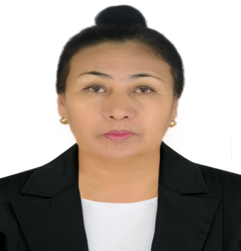 Турдубаева Айнагул Каракозуевна						 Байланыш дареги:   Өзү жөнүндө маалымат:Туулган күнү,айы,жылы:              28.05.1958-ж.Туулган жери:                                  Ош областы. Совет району, Ылай- Талаа айылыҮй-бүлөлүк абалы:                          үй-бүлөлүү, 5 баланын энесиУлуту:                                                кыргызЖарандыгы:                                     КРнын жараныБилими:   1975-1980жж	             Ош Педагогикалык Институту                                                              Чет тилдер факультети,англис тили жана немец тили                                                            мугалими,диплом EB№118512Кызматы:                                         ОшМУ, Дүйнөлүк тилдер жана маданият                                                           факультетинин англис тилинин практикалык курсу                                                           кафедрасынын окутуучусу, доцентЖалпы эмгек стажы:                     38жыл ОшМУ дагы эмгек стажы:            23 жылКесиптик иш тажрыйбасы:        1980-1994 жж                          Совет району. Карл Маркс орто  мектебинде                                                             англис тили мугалими;                                                                                      1994-1995 жж                            Ош ш. №38 орто мектепте англис тили мугалими ;          1995ж -азыркыга чейин:          ОшМУ. Дүйнөлүк  тилдер жана маданият факультети.                                                         Англис тилинин практикалык курсу кафедрасында доцент.Билген тилдери:                      кыргыз, орус, англис тилдериӨзгөчө сапаттары:                  жоопкерчилик, ыймандуулук,чынчылдык,тактык,Компьютердик билими :        Microsoft Word, Microsoft Excels, Internet.Хоббиси:                                     тарыхый китептерди окуу ,методикалык                                                       колдонмолорду жазууРЕЗЮМЕ 	Турдубаева Айнагул Каракозуевна						 Контактные данные:   Персональные данные::Дата рождения:                               28.05.1958г.Место рождения:                             Ошская область. Советский район,село  Ылай- Талаа.Семейное положение:                     Замужем,мать  5х детейНациональность:                            кыргызГражданство:                                   гражданка КРОбразование:              1975-1980гг.	           Ошский  Педагогический  Институт.                                                Факультет мировых языков,учитель английского языка.                                                диплом ЕВ№118530. Общий стаж работы:               36лет Стаж работы в ОшГУ:            21 летТрудовая деятельность:        1980-1994 гг.               Советский  район. Учитель английского языка средней                                              школы имени  Карл Маркса;                                                                                      1994-1995 гг.                г.Ош. учитель английского языка средней школы №38;        с  1995г- по настоящее время:    ОшГУ.Факультет мировых языков и культуры. Доцент кафедры практического курса английского языка.                    Награды:    Почетная грамота  «Лучший учитель» 1991г.                     Грамота ОшГУ,  за I  -место студентов   2005г.                    Грамота ОшГУ,  I- II- место студентов,2008г.      Диплом за номинацию «лучшая выставка в фестивале народов мира» 2010г      Неделя науки в ОшГУ,   Грамота ОшГУ,2011г      Почетная  грамота ОшГУ,2012г       Неделя науки в ОшГУ,  III-степень диплома ОшГУ,2013г        2018г. Почетная грамота мэрии города ОшЗнание и языков:               кыргызский язык,русский язык, англиский язык.Личные качества:                    ответственный,общительный,честный, добрый. Компьютерные навыки:              Microsoft Word, Microsoft Excels, Internet.Хобби:                              чтение исторических книг,писать книги . RESUME                                  TURDUBAEVA AINAGUL KARAKOZUEVNA                                              Address:                                						       40-2|41 Salieva Street,Osh,  Kyrgyzstan    Рhone: 0559 72 20 40;      Email: Turdubaeva58@mail.ruPersonal information:Date of Birth:               28.05.1958.. Place of Birth:               Osh oblast, village  Ilai Talaa Marital status:                   married, 5 children Nationality:                       kyrgyzCitizenship:                      KyrgyzstanEducation:     1975-1980           Osh State Pedagogical Institute, faculty of foreign languages, teacher of                                     English and German.   Total work experience:          36 years. Experience at  OshSU:           21  yearsWork experience:        1980-1994               Teacher of English, school Кarl Marks. Kara-kulga region.         1994-1995.              Teacher of English, school № 38.Оsh.                     1995- to present:   ОshSU . The faculty of world  languages and culture. Docent at the chair  of  practical course of  English language.Professional experience:        English Teaching Methodology .OshSU, 1998.                     Development of critical thinking through reading and writing. Osh, 2004.       Professional development  workshop.  Osh,2015.Awards:         Honorary diploma of the Osh regional administration. 1991.                        Honorary diploma of the OshSU.          2005.                        Honorary diploma of the OshSU.           2008.                       Diploma of the Faculty of Foreign languages, OshSU.2010.                        Honorary diploma of the OshSU.  2011.                        Diploma OshSU. 2012.                       Honorary diploma of the OshSU. 2013.                      Honorary diploma of the Municipality of  the city Osh 2018   Language skills:                      Kyrgyz , Russian (fluent),  English (fluent).       Computer skills:                   Microsoft Word, Power Point, Excel,	  Personal skills :              responsible, sociable, honest, kind.    Hobby:	          reading historical books, writing books.Резюме										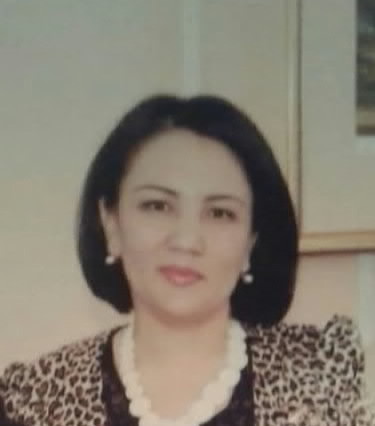 Жашаган дареги: Ош шаары,Фуркат айылыТ:0554 23 65 00, 0778910266E-mail;eliza-karabaeva81@mail.ruАты – жөнү:                                           Карабаева Элиза СадыковнаТуулган күнү, айы, жылы: 	              23.08.1981Туулган жери:                          	        Ош обл. Совет р-н, Ылай- Талаа а/өУлуту:				      кыргызЖарандыгы:			      КРнын жараны Билими:    	                          Жогорку, ОшМУ                                                         Дуйнөлүк тилдер факультети,1998-2003-жжКызматы:	                                     окутуучу,илимий иштери боюнча жооптууИштеген жери: 	                            ОшМУ, Дүйнөлүк тилдер жана маданият                                                          факультетинин англис тилинин                                                           практикалык курсу кафедрасынын                                                                   окутуучусуОшМУдагы эмгек  стажы:	         16 жылЖалпы эмгек стажы:                     16 жылСыйлыктары:			          2016-ж ОшМУ,ДТМФнын грамотасы.                                                            2018-ж Ош шаардык кенешинин Ардак грамотасы.                                                            2018-ж Ош шаардык мэрия Ардак грамотасы.Билген тилдери: 	                   Кыргыз тили – эне тили, англис, орус тилиКомпьютердик билими:	         Microsoft Word, Microsoft office Excel.Кызыкканы:                                    тарыхый китептерди окуу, жазуу                                                  ResumeKarabaeva Eliza SadykovnaAddress: Furkat district. Osh city,Kyrgyzstan			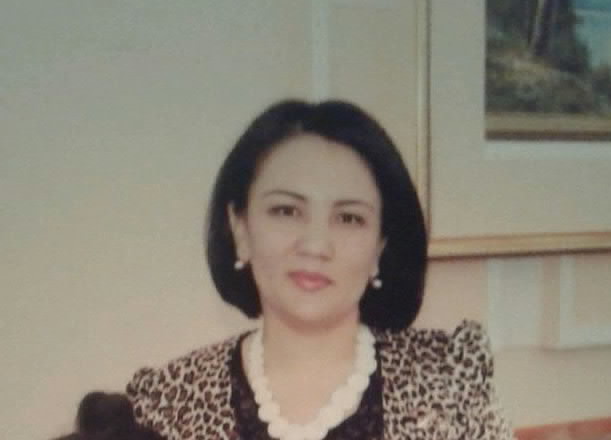 Mobile: 0778910266								E-mail:Eliza.karabaeva81@mail.ru																	Personal information:		Date of birth: 23rd of august, 1981Nationality:                                     KyrgyzMarital status:			 married, mother of 2 children.Education:                                     1998-2003		Osh State University, faculty of foreign languages, English teacher,			Diploma with honors EB№119876Experience  at OshSU:   16 yearsWork experience:2003- to present	Teacher at the chair  of  practical course of  the English language, faculty of wold languages and culture .Osh State UniversityAwards: 2016	Diploma of the Faculty of Foreign languages, OshSU 2018                            Honorary diploma of the Municipality of  the city OshLanguages:	Kyrgyz (fluent), English and Russian (fluent)Computer skills:              Microsoft office word,MS Excel,Internet Explorer/Personal assets:	Strong sense of responsibility, communicative, well-organized, optimisticHobby:	Reading books,cooking.Резюме	Карабаева Элиза Садыковна			Контактные данные: Место проживания:     город Ош , село ФуркатМобильный телефон:   0778910266E-mail:                      eliza-karabaeva81@mail.ru			 Персональные данные:                                       Дата рождения: 	              23.08.1981Место рождения:                             Ошская область. Советский район,село  Ылай- Талаа.Семейное положение:                     Замужем,мать  2х детейНациональность:                            кыргызГражданство:                                   гражданка КРОбразование:              1998-2003гг.	           ОшГУ                                               Факультет мировых языков.Учитель английского языка.                                                диплом ЕВ№71368. Общий стаж работы:               16лет Стаж работы в ОшГУ:            16 летТрудовая деятельность: 2003 г- по настоящее время.         ОшГУ.Факультет мировых языков и культуры. Преподаватель  кафедры практического курса английского языка.                               Общий стаж работы:           Награды:         2016г.Почетная грамота факультета  иностранных языков.                           2018г. Почетная грамота мэрии города Ош.                         2018г. Почетная грамота гор.Кенеш города ОшЗнание языков: 	             кыргызский язык, русский язык,английский язык.Компьютерные навыки:		Microsoft Word, Microsoft office Excel.Хобби:                                            чтение исторических книг.Үй дареги:                            Ош шаары, Салиева көчөсү 40 Г- 1/41Үй дареги:                            Ош шаары, Салиева көчөсү 40 Г- 1/41Мобилдиктелефону: 0777353068Мобилдиктелефону: 0777353068Email:Turdubaeva58@mail.ruҮй дареги:                            Ош шаары, Салиева көчөсү 40 Г- 1/41Үй дареги:                            Ош шаары, Салиева көчөсү 40 Г- 1/41Мобилдик телефону:           0777353068Мобилдик телефону:           0777353068Email:                                  Turdubaeva58@mail.ruМесто проживания:              город Ош, улица  Салиева  40 Г- 1/41Место проживания:              город Ош, улица  Салиева  40 Г- 1/41Мобильный телефон:           0(996)559 72 20 40Мобильный телефон:           0(996)559 72 20 40Email:                                  Turdubaeva58@mail.ru